Compte rendu d’activité 2014 Au cours de l’année 2014, nous avons tenu 4 réunions du Bureau et du CAComme à chaque fois nous programmons les actions prévisionnelles qui orienteront nos différentes activités, mais également toutes les démarches relationnelles auprès de nos élus ; celles-ci sont indispensables ; la situation économique des communes, département et région est très difficile ; nous nous devons d’être très vigilants ; nos aides et subventions éventuelles ne se renouvelant assez difficilementLes bonnes nouvelles financières sont que l’UPBL est dispensée des Taxes de Berges pendant trois ans ; notre Président a su plaider notre cause avec succès.Cette année, nous avons constaté un nombre important de prises de brochets, environ 200 poissons, et tous de belle taille ; certain approchant le 1 ml. Concernant les sandres ce fut plus difficile.Ces résultats sont notre meilleure façon de faire connaitre l’UPBLPêche au moyen du Float TubPour l’année 2015, il a été décidé de faire l’expérience de ce mode de pêche sur le Gallardon ; les conditions suivantes seront obligatoires pour cette pratique :Etre titulaire de la carte départementale des Yvelines ou de la carte HEGO ;ainsi que de la carte Annuelle de l’UPBL ;son montant de 32 € restant inchangé pour 2015Cette discipline sera pratiquée  obligatoirement en NO KILL ; les pêcheurs devront être éloignés des berges d’au moins 30 ML.Ces conditions seront précisées au dos de la carte UPBLJ.Jeannot se met en rapport avec  M ; Roux pour mettre au point le mode opératoire et obligations à respecter (Responsabilités civile et pénale).En fonction des résultats obtenus, nous verrons si nous reconduirons cette opération pour l’année 2016.Le CA propose que le montant de la carte annuelle UPBL, passe à 35€ pour 2016.Jack va demander à l’Ile du VAL DE SEINE, la mise en place de panneaux supports aux 3 accès pêcheurs sur le Gallardon.Empoissonnement   Il a été déversé 500 kg de gardons de ¾ étés. (16 /12/2014)L’AAPPMA le Poisson d’Avril, participe à ce rempoissonnement pour un montant de 1250 €L’UPBL remercie L’AAPPMA.Il est important que nos pêcheurs sachent que nous ne négligeons pas ce point particulierLes observations faites par les gardes et les pêcheurs, ont montré que nous avions eu beaucoup moins d’herbes cette année, ce qui a facilité la pêche de façon intéressante ; le nombre de prises de brochets tendrait à le confirmer, suivant l’expertise des spécialistes de cette pêche.Garderie      Sujet toujours abordé et entrainant des discutions animées………….. Pour essayer de parvenir à la bonne solution, ce qui est loin d’être évident.Nous constatons une augmentation de vente de cartes à l’année (Voir CR du Trésorier) L’augmentation du nombre  de cartes annuelles s’explique par les contrôles réguliers et nombreux effectués par JL Gallais et certains membres du CA.Nous devons donc continuer ce travail, car il nous apporte de nouveaux pêcheurs.Trois journées 24/25/26/ octobre ont été des journées Garderie avec les membres du CA Nous avons obtenu de bons résultats (CR du Trésorier)AnimationsComme chaque année, dans le cadre du Festival de l’Eau et de la Pêche, le 27 Avril 2014, l’UPBL anima  la partie Pêche .Très belle journée et de nombreux stands ; beaucoup de visiteurs.J .Jeannot a récompensé les vainqueurs du Carpe Trophy et de l’Enduro Carpe, par une remise de coupeLa Fête de l’UPBL s’est déroulée dans la bonne ambiance habituelle et a réuni 12 participants sur le parcours de Triel.Classement ;1) Berteau Bech    23680 pts.                     2) Billette B            6730 pts.             	    3) Josses G  		4330 pts.	Barbecue environ 50 personnes Après-midi, traditionnelle partie de boule toujours très disputée; équipe gagnante: JEANNOT S/CHAMPY PAssemblée Générale YARM : Jack et Guy ont représenté L’UPBL 08/12/2014Nous rappelons à tous nos pêcheurs et amis, qu’ils sont invités à se rendre sur notre site upbl78wiféo.com. Où ils trouveront toutes les informations nécessaires sur nos activités.Le Président J.Jeannot, le CA, les membres de l’UPBL, remercient le Conseil Syndical de l’Ile du Val de Seine, la Fédération de pêche du 78, les AAPPMA locales, pour leur participation et leur soutien, qui nous permettent de pouvoir envisager l’année 2015 sous de bons auspices.Un remerciement particulier à la Direction de l’Ile du Val de Seine ainsi qu’à toute son équipe d’animatrices et d’animateurs pour leur gentillesse et leur dévouement.L’UPBL présente ses meilleurs vœux à toutes les personnes présentes ainsi qu’à leur famille, à nos Amis Anglais, et vous donne RV pour 2016										Le secrétaire										Ph.Gianoli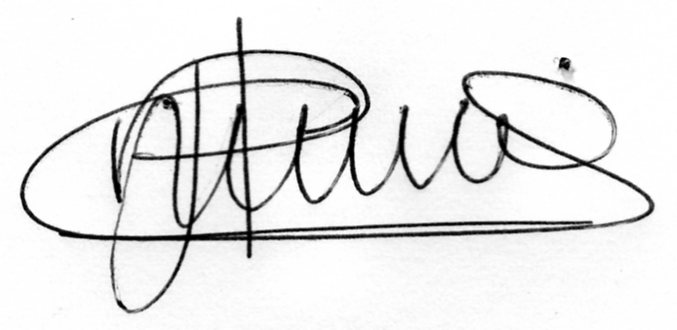 